Ihr Ansprechpartner:Dirk Rott, Leiter Marketing	20.04.2021 
    Presseinformation WA2103: Absolute Drehgeber im neuen Look für die Umwelt
Bilder und Textmaterial sind für die Veröffentlichung in der Fachpresse (Print und Online) freigegeben. Bitte senden Sie uns nach der Veröffentlichung ein Belegexemplar zu. Herzlichen Dank für Ihre Bemühungen 
im Voraus._____________________________________________________________________
Absolute Drehgeber im neuen Look für die UmweltJeder Beitrag zum Umweltschutz ist wichtigEdelstahl statt Chrom
 Wachendorff Automation hat sich ganz im Sinne des Umweltschutzes dazu entschieden von verchromten Stahl- auf Edelstahldeckel im Rahmen der Drehgeber-Produktion umzustellen. 
Das betrifft zunächst die absoluten Drehgeber der WDGA-Serie in 36 mm-Bauform, wird aber schnell auf alle Serien ausgedehnt. Für den Anwender ändert sich dadurch nichts, denn es gibt keinerlei Auswirkungen auf Gerätefunktionen und -eigenschaften.Auch neu: Die 36er-Geber mit CANopen, SSI, RS485 oder SAE J1939 sind nun auch mit radialen Stecker- oder Kabelabgängen zu ordern.
Mehr Informationen:
https://www.wachendorff-automation.deBildmaterial (Wachendorff Automation):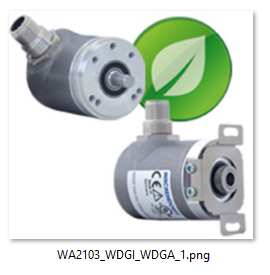 